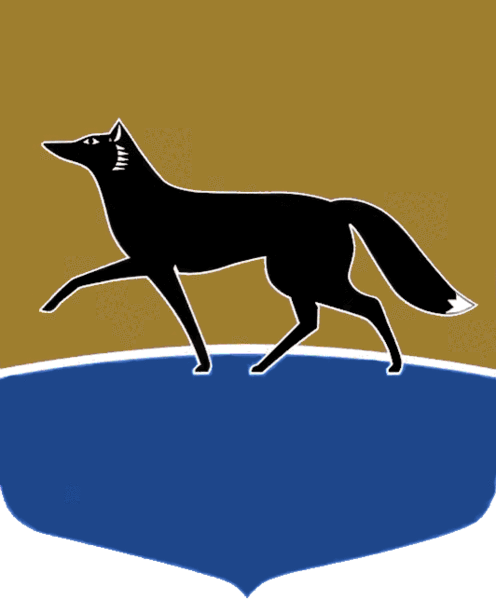 Принято на заседании Думы 23 декабря 2022 года№ 250-VII ДГО бюджете городского округа Сургут Ханты-Мансийского автономного округа – Югры 
на 2023 год и плановый период 2024 – 2025 годов В соответствии с Бюджетным кодексом Российской Федерации, Положением о бюджетном процессе в городском округе Сургут Ханты-Мансийского автономного округа – Югры, утверждённым решением Думы города от 28.03.2008 № 358-IV ДГ, Дума города РЕШИЛА:1.  Утвердить основные характеристики бюджета городского округа Сургут Ханты-Мансийского автономного округа – Югры (далее также – бюджет города Сургута) на 2023 год:общий объём доходов в сумме 39 901 256 781,74 рубля;общий объём расходов в сумме 40 670 288 835,37 рубля;дефицит в сумме 769 032 053,63 рубля.2.  Утвердить основные характеристики бюджета городского округа Сургут Ханты-Мансийского автономного округа – Югры на плановый период 2024 – 2025 годов:общий объём доходов на 2024 год в сумме 37 689 670 394,03 рубля 
и на 2025 год в сумме 35 246 645 439,36 рубля;общий объём расходов на 2024 год в сумме 37 947 931 517,43 рубля, 
в том числе условно утверждённые расходы в сумме 470 000 000,00 рублей, 
и на 2025 год в сумме 34 815 525 728,48 рубля, в том числе условно утверждённые расходы в сумме 860 000 000,00 рублей;дефицит на 2024 год в сумме 258 261 123,40 рубля, профицит на 2025 год в сумме 431 119 710,88 рубля.3.  Утвердить доходы бюджета города Сургута по группам, подгруппам и статьям классификации доходов бюджетов на 2023 год и плановый период 2024 – 2025 годов согласно приложению 1.4.  Утвердить источники финансирования дефицита бюджета города Сургута на 2023 год и плановый период 2024 – 2025 годов согласно приложению 2.5.  Утвердить объём межбюджетных трансфертов, получаемых 
из других бюджетов бюджетной системы Российской Федерации:в 2023 году в сумме 24 998 547 700,00 рублей;в 2024 году в сумме 22 698 792 700,00 рублей;в 2025 году в сумме 19 366 898 200,00 рублей.6. Утвердить распределение бюджетных ассигнований бюджета города Сургута на 2023 год и плановый период 2024 – 2025 годов по разделам 
и подразделам классификации расходов бюджетов согласно приложению 3.7.  Утвердить распределение бюджетных ассигнований бюджета города Сургута на 2023 год и плановый период 2024 – 2025 годов по разделам, подразделам, целевым статьям (муниципальным программам 
и непрограммным направлениям деятельности), группам и подгруппам видов расходов классификации расходов бюджетов согласно приложению 4. 8.  Утвердить распределение бюджетных ассигнований бюджета города Сургута на 2023 год и плановый период 2024 – 2025 годов по целевым статьям (муниципальным программам и непрограммным направлениям деятельности), группам и подгруппам видов расходов классификации расходов бюджетов согласно приложению 5.9.  Утвердить ведомственную структуру расходов бюджета города Сургута на 2023 год и плановый период 2024 – 2025 годов, в том числе 
в её составе перечень главных распорядителей бюджетных средств бюджета города Сургута, согласно приложению 6.10.  Утвердить распределение бюджетных ассигнований бюджета города Сургута на 2023 год и плановый период 2024 – 2025 годов 
на осуществление капитальных вложений в объекты муниципальной собственности по объектам и источникам их финансового обеспечения 
в разрезе бюджетов бюджетной системы Российской Федерации согласно приложению 7.11.  Установить, что наименования объектов муниципальной собственности, отражённые в приложении 7 к настоящему решению, могут быть уточнены в процессе исполнения бюджета города Сургута 
при соответствующем внесении изменений в план создания объектов инвестиционной инфраструктуры города.12.  Утвердить распределение бюджетных ассигнований бюджета города Сургута на 2023 год и плановый период 2024 – 2025 годов 
на благоустройство общественных территорий по благоустраиваемым территориям и источникам их финансового обеспечения в разрезе бюджетов бюджетной системы Российской Федерации согласно приложению 8.13.  Утвердить общий объём бюджетных ассигнований бюджета города Сургута, направляемых на исполнение публичных нормативных обязательств:на 2023 год в сумме 35 108 804,00 рублей;на 2024 год в сумме 35 508 804,00 рублей;на 2025 год в сумме 35 508 804,00 рублей.14. Установить размер резервного фонда Администрации города:на 2023 год в сумме 85 000 000,00 рублей;на 2024 год в сумме 85 000 000,00 рублей;на 2025 год в сумме 85 000 000,00 рублей.15.  Установить объём бюджетных ассигнований дорожного фонда муниципального образования городской округ Сургут Ханты-Мансийского автономного округа – Югры:на 2023 год в сумме 3 133 034 496,11 рубля;на 2024 год в сумме 2 590 898 027,54 рубля;на 2025 год в сумме 2 085 358 211,08 рубля.16.  Утвердить верхний предел муниципального внутреннего долга городского округа Сургут Ханты-Мансийского автономного округа – Югры:на 01.01.2024 в объёме 3 003 142 085,40 рубля, в том числе 
по муниципальным гарантиям в валюте Российской Федерации 0,00 рублей;на 01.01.2025 в объёме 2 972 139 468,80 рубля, в том числе 
по муниципальным гарантиям в валюте Российской Федерации 0,00 рублей;на 01.01.2026 в объёме 2 541 019 757,92 рубля, в том числе 
по муниципальным гарантиям в валюте Российской Федерации 0,00 рублей.17.  Утвердить программу муниципальных внутренних заимствований городского округа Сургут Ханты-Мансийского автономного округа – Югры на 2023 год и плановый период 2024 – 2025 годов согласно приложению 9.18.  Установить, что Администрация города вправе осуществлять муниципальные внутренние заимствования, обусловленные возникновением временных кассовых разрывов при исполнении бюджета города Сургута 
в связи с недостаточностью на едином счёте бюджета денежных средств, необходимых для осуществления кассовых выплат из бюджета.19.  Утвердить объём расходов на обслуживание муниципального долга городского округа Сургут Ханты-Мансийского автономного округа – Югры:на 2023 год в сумме 222 285 334,14 рубля;на 2024 год в сумме 336 514 780,46 рубля;на 2025 год в сумме 282 382 100,31 рубля.20.  Установить, что плата за негативное воздействие на окружающую среду, суммы административных штрафов за административные правонарушения в области охраны окружающей среды и природопользования, средства от платежей по искам о возмещении вреда, причинённого окружающей среде вследствие нарушений обязательных требований, 
а также платежи, уплачиваемые при добровольном возмещении вреда, причинённого окружающей среде вследствие нарушений обязательных требований (далее – экологические платежи), зачисленные в 2023 году 
и плановом периоде 2024 – 2025 годов в бюджет города Сургута, направляются на реализацию плана мероприятий, указанных в пункте 1 статьи 16.6, пункте 1 статьи 75.1 и пункте 1 статьи 78.2 Федерального закона 
от 10.01.2002 № 7-ФЗ «Об охране окружающей среды» (далее – план природоохранных мероприятий).21.  Установить, что остатки экологических платежей, зачисленных 
в доходы бюджета города Сургута в период с 01.09.2022 по 31.12.2022 
и неиспользованных на реализацию плана природоохранных мероприятий 
в отчётном году, направляются на реализацию плана природоохранных мероприятий в 2023 году. 22.  Установить, что в случае поступления в доходы бюджета города Сургута в 2023 году и плановом периоде 2024 – 2025 годов денежных средств от Сургутского городского муниципального унитарного предприятия «Горводоканал» по договору инвестирования от 28.10.2022 № 2022/141 
(далее – инвестиционный вклад СГМУП «Горводоканал»), указанные средства в пределах поступлений направляются на выполнение работ по реконструкции объекта «Очистные сооружения канализационных сточных вод (КОС) г.Сургут производительностью 150 000 м3/сутки. Строительство нового блока УФО сточных вод с внутриплощадочными инженерными сетями».23.  Установить, что остатки средств, зачисленных в доходы 
бюджета города Сургута от поступления инвестиционного вклада 
СГМУП «Горводоканал» и неиспользованные в отчётном году, направляются на увеличение бюджетных ассигнований на реконструкцию объекта «Очистные сооружения канализационных сточных вод (КОС) г.Сургут производительностью 150 000 м3/сутки. Строительство нового блока 
УФО сточных вод с внутриплощадочными инженерными сетями» в 2023 году. 24.  Установить, что в бюджете города Сургута на 2023 год и плановый период 2024 – 2025 годов зарезервированы бюджетные ассигнования на:обеспечение расходных обязательств, возникающих после ввода 
в эксплуатацию новых (завершения капитального ремонта действующих) объектов муниципальной собственности, завершения благоустройства общественных территорий, создания новых муниципальных учреждений 
в 2023 году в сумме 52 610 709,59 рубля, в 2024 году в сумме 
64 836 977,51 рубля и в 2025 году в сумме 65 008 564,97 рубля;реализацию инициативных проектов, предусмотренных статьёй 26.1 Федерального закона от 06.10.2003 № 131-ФЗ «Об общих принципах организации местного самоуправления в Российской Федерации», решения 
о поддержке которых будут приняты Администрацией города в течение финансового года, в 2023 году в сумме 42 624 514,35 рубля, в 2024 – 2025 годах в сумме 35 000 000,00 рублей ежегодно;повышение оплаты труда, выплат социального характера работникам муниципальных учреждений и органов местного самоуправления в 2023 году в сумме 184 988 594,36 рубля, в 2024 году в сумме 355 546 894,36 рубля 
и в 2025 году в сумме 399 692 394,36 рубля;реализацию мероприятий по содействию трудоустройству граждан 
за счёт иных межбюджетных трансфертов из бюджета Ханты-Мансийского автономного округа – Югры в 2023 году и плановом периоде 2024 – 2025 годов в сумме 13 566 400,00 рублей ежегодно;предоставление дополнительной меры социальной поддержки по оплате содержания жилых помещений отдельным категориям граждан в 2023 году 
в сумме 3 708 919,28 рубля и в 2024 году в сумме 337 174,48 рубля;предоставление дополнительной меры социальной поддержки 
по обеспечению условий доступности для инвалидов общего имущества 
в многоквартирных домах в 2023 году в сумме 2 000 000,00 рублей;предоставление дополнительной меры социальной поддержки обучающихся муниципальных образовательных учреждений, вынужденно покинувших территории Украины, Донецкой Народной Республики, Луганской Народной Республики, в 2023 году в сумме 2 030 000,00 рублей;создание в соответствии с концессионными соглашениями объектов муниципального недвижимого имущества, обеспечение доли города Сургута в соответствии с условиями государственных программ Ханты-Мансийского автономного округа – Югры в целях софинансирования мероприятий государственных программ Ханты-Мансийского автономного округа – Югры при предоставлении из бюджетов бюджетной системы Российской Федерации объёма субсидий сверх утверждённого решением Думы города о бюджете города Сургута, в 2023 году в сумме 293 126 411,26 рубля, в 2024 году 
в сумме 318 517 089,43 рубля и в 2025 году в сумме 215 863 533,79 рубля.25.  Установить, что в сводную бюджетную роспись могут быть внесены изменения в соответствии с решениями руководителя финансового органа 
без внесения изменений в настоящее решение по следующим дополнительным основаниям:1)  изменение (уточнение кодов) бюджетной классификации расходов без изменения целевого направления средств;2)  увеличение бюджетных ассигнований по соответствующим кодам расходов бюджетной классификации за счёт экономии бюджетных ассигнований, в том числе путём её перераспределения между главными распорядителями бюджетных средств;3)  перераспределение бюджетных ассигнований в целях достижения показателей и результатов муниципальной составляющей региональных проектов и государственных программ, в том числе путём перераспределения бюджетных ассигнований между главными распорядителями бюджетных средств (соисполнителями), а также бюджетных ассигнований, не отнесённых настоящим решением на указанные цели;4)  перераспределение бюджетных ассигнований на реализацию мероприятий по содействию трудоустройству граждан в рамках государственной программы «Поддержка занятости населения» за счёт иных межбюджетных трансфертов из бюджета Ханты-Мансийского автономного округа – Югры между главными распорядителями бюджетных средств;5)  распределение дотаций, поступивших из бюджета Ханты-Мансийского автономного округа – Югры, в случае указания в правовых актах органов государственной власти Ханты-Мансийского автономного округа – Югры о предоставлении (распределении) дотаций направлений 
их использования.  26.  Установить, что в соответствии со статьёй 78 Бюджетного кодекса Российской Федерации субсидии юридическим лицам (за исключением субсидий муниципальным учреждениям), индивидуальным предпринимателям, физическим лицам – производителям товаров, работ, услуг предоставляются из бюджета города Сургута на 2023 год и плановый период 2024 – 2025 годов в случаях, установленных приложением 10.Порядок предоставления субсидий, предусмотренных приложением 10 к настоящему решению, устанавливается муниципальными правовыми актами Администрации города, принимаемыми в соответствии с настоящим решением и общими требованиями, установленными Правительством Российской Федерации, за исключением субсидий, поступивших из других бюджетов бюджетной системы Российской Федерации, порядок предоставления которых установлен решениями органов государственной власти Российской Федерации и органов государственной власти Ханты-Мансийского автономного округа – Югры. Субсидии предоставляются в соответствии с муниципальными правовыми актами Администрации города и заключаемыми на основании указанных актов соглашениями (договорами) о предоставлении субсидий 
из бюджета города Сургута между главными распорядителями бюджетных средств и получателями субсидий в соответствии с типовой формой, установленной финансовым органом муниципального образования.  27.  Установить, что в соответствии со статьями 78, 78.1 Бюджетного кодекса Российской Федерации в бюджете города Сургута на 2023 год 
и плановый период 2024 – 2025 годов предусмотрены бюджетные ассигнования на предоставление в соответствии с решениями Администрации города юридическим лицам (за исключением муниципальных учреждений), индивидуальным предпринимателям, физическим лицам, некоммерческим организациям, не являющимся казёнными учреждениями, грантов в форме субсидий, в том числе предоставляемых на конкурсной основе, в сумме 10 268 000,00 рублей ежегодно.28.  Установить, что в соответствии со статьёй 78.1 Бюджетного кодекса Российской Федерации в бюджете города Сургута на 2023 год и плановый период 2024 – 2025 годов предусмотрены субсидии некоммерческим организациям, не являющимся муниципальными учреждениями.Объём бюджетных ассигнований на их предоставление отражён 
по мероприятиям муниципальных программ и непрограммным направлениям деятельности по коду видов расходов 630 «Субсидии некоммерческим организациям (за исключением государственных (муниципальных) учреждений, государственных корпораций (компаний), публично-правовых компаний)» в составе приложений 4, 5, 6 к настоящему решению, а также 
в установленных статьёй 217 Бюджетного кодекса Российской Федерации 
и частью 25 настоящего решения случаях – в составе сводной бюджетной росписи.29.  Установить, что в 2023 году подлежат казначейскому сопровождению следующие целевые средства, предоставляемые из бюджета города Сургута:авансовые платежи по муниципальным контрактам на осуществление капитальных вложений в объекты муниципальной собственности, заключаемым на сумму 100 000 000,00 рублей и более, источником финансового обеспечения которых являются средства местного бюджета;  авансовые платежи по контрактам (договорам) на поставку товаров, выполнение работ, оказание услуг, заключаемым на сумму 10 000 000,00 рублей и более между исполнителями и соисполнителями в рамках исполнения муниципальных контрактов, указанных в абзаце втором настоящей части;авансовые платежи по муниципальным контрактам на выполнение работ по благоустройству территорий муниципальных учреждений социальной сферы, по капитальному ремонту недвижимых объектов муниципальной собственности (за исключением капитального ремонта автомобильных дорог), источником финансового обеспечения которых являются средства местного бюджета;  авансовые платежи по контрактам (договорам) на поставку товаров, выполнение работ, оказание услуг, заключаемым на сумму 1 000 000,00 рублей и более между исполнителями и соисполнителями в рамках исполнения муниципальных контрактов, указанных в абзаце четвёртом настоящей части.Положения не распространяются на целевые средства, в отношении которых казначейское сопровождение осуществляется территориальными органами Федерального казначейства в соответствии с действующим законодательством Российской Федерации.30.  Установить, что в случае, если муниципальное задание является невыполненным, остатки субсидий, предоставленных муниципальным бюджетным и автономным учреждениям на финансовое обеспечение выполнения муниципальных заданий на оказание муниципальных услуг (выполнение работ), в объёме, соответствующем недостигнутым показателям муниципального задания (с учётом допустимых (возможных) отклонений), подлежат возврату в бюджет города Сургута.  31.  Установить, что заключение муниципальных контрактов (договоров) осуществляется на условиях оплаты по факту поставки товара (выполнения работ, оказания услуг), за исключением:1)  случаев, при которых авансовые платежи предусмотрены федеральными и региональными правовыми актами, регулирующими порядок и особенности расчётов в отношении отдельных товаров, работ и услуг, административными регламентами предоставления государственных и муниципальных услуг;2)  следующих случаев, в которых получатели бюджетных средств вправе предусматривать авансовые платежи в размере до 100 % от суммы муниципального контракта (договора):а)  предоставление услуг связи;б)  предоставление услуг по различным видам страхования;в)  подписка на печатные и электронные издания и их приобретение;г)  предоставление услуг дополнительного профессионального образования, участие в семинарах, конференциях, форумах, конкурсах;д)  приобретение авиа- и железнодорожных билетов, оплата проживания, транспортного обслуживания и обеспечения питанием 
в командировках;е)  приобретение путёвок на санаторно-курортное лечение, путёвок 
и услуг по организации отдыха, оздоровления и занятости детей, подростков и молодёжи;ё)  организация горячего питания обучающихся муниципальных общеобразовательных учреждений, питания в лагерях дневного пребывания;ж)  предоставление услуг по организации участия учащихся, воспитанников, членов спортивных сборных команд, занимающихся муниципальных учреждений города в межмуниципальных, региональных, межрегиональных, всероссийских и международных фестивалях, конкурсах, соревнованиях, олимпиадах и иных мероприятиях, включая услуги 
по приобретению проездных билетов, организации проживания, питания;з)  предоставление нотариальных услуг (оплата нотариального тарифа 
за совершение нотариальных действий);и)  предоставление услуг по обслуживанию в залах официальных лиц 
и делегаций, организация приёмов от имени Главы города в связи 
с проведением торжественных и иных мероприятий на территории городского округа;й)  приобретение жилых помещений в муниципальную собственность;к)  размещение сообщения о ликвидации (реорганизации) юридического лица в журнале «Вестник государственной регистрации»;л)  внесение записи в реестр акционеров о передаче ценных бумаг 
в результате их купли-продажи или любого иного перехода права собственности на ценные бумаги, внесение изменений в информацию лицевого счёта зарегистрированного лица в реестре акционеров (по акционеру Администрация города Сургута);м)  осуществление закупок у учреждений и предприятий уголовно-исполнительной системы в соответствии с постановлением Правительства Российской Федерации от 26.12.2013 № 1292 «Об утверждении перечня товаров (работ, услуг), производимых (выполняемых, оказываемых) учреждениями и (или) предприятиями уголовно-исполнительной системы, закупка которых может осуществляться заказчиком у единственного поставщика (подрядчика, исполнителя), в том числе для нужд исключительно организаций, предприятий, учреждений и органов уголовно-исполнительной системы»;н)  предоставление услуг по организации участия приглашённых артистов в мероприятиях сферы культуры;о)  оказание услуг по проведению государственной экспертизы проектной документации, включающей проверку достоверности определения сметной стоимости;3)  муниципальных контрактов (договоров), источником финансового обеспечения которых являются средства местного бюджета, по которым получатели бюджетных средств вправе предусматривать авансовые платежи 
в размере до 50 % от суммы договора (контракта), но не более лимитов бюджетных обязательств, доведённых на соответствующие цели 
на финансовый год, в случае если предметом таких контрактов (договоров) является:одновременно выполнение работ по проектированию и строительству объектов капитального строительства;выполнение работ по строительству (реконструкции) объектов капитального строительства;выполнение работ по благоустройству общественных территорий;выполнение работ по благоустройству территорий муниципальных учреждений социальной сферы (при стоимости контракта (договора) 5 000 000,00 рублей и более);выполнение работ по капитальному ремонту недвижимых объектов муниципальной собственности (при стоимости контракта (договора) 5 000 000,00 рублей и более);выполнение работ по капитальному ремонту, ремонту автомобильных дорог общего пользования местного значения;4)  муниципальных контрактов (договоров) на выполнение работ 
по капитальному ремонту, ремонту автомобильных дорог общего пользования местного значения, источником финансового обеспечения которых являются средства местного бюджета и межбюджетных трансфертов из других бюджетов бюджетной системы Российской Федерации, при заключении которых получатели бюджетных средств вправе предусматривать авансовые платежи в размере до 10 % от суммы муниципального контракта, но не более лимитов бюджетных обязательств, доведённых на соответствующие цели 
на финансовый год за счёт средств местного бюджета.32.  Настоящее решение вступает в силу с 01 января 2023 года 
и действует по 31 декабря 2023 года.33.  Контроль за выполнением настоящего решения возложить 
на Председателя Думы города, председателя постоянного комитета Думы города по бюджету, налогам, финансам и имуществу Слепова М.Н.Председатель Думы города_______________ М.Н. Слепов«26» декабря 2022 г.Глава города_______________ А.С. Филатов«26» декабря 2022 г.